Муниципальное бюджетное учреждениемуниципального района Приволжский Самарской области«Централизованная библиотечная система»Новоспасская сельская библиотека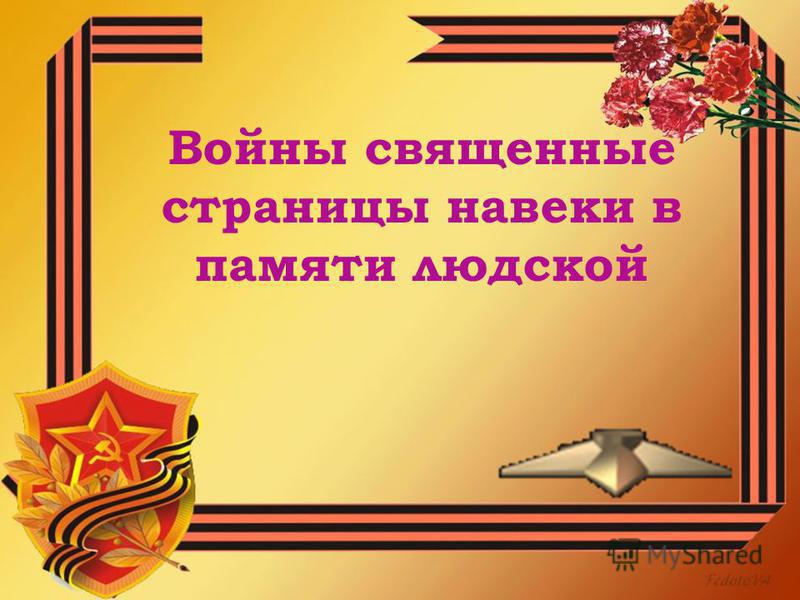 Поэтическая аллеяСоставитель: Н.Н. Самойлова,Заведующая отделом обслуживанияНовоспасской сельской библиотеки.Новоспасский, 2017Пояснительная запискаМетодическая разработка представляет собой подробный сценарий литературно - музыкальной композиции «Войны священные страницы навеки в памяти людской…», посвященной поэзии Великой Отечественной войны.Цель мероприятия: формирование у учащихся знаний о поэтах-фронтовиках и значении поэзии во времена Великой Отечественной войны.Задачи:обучающие:дать представление о Великой Отечественной войне как огромной трагедии и великом подвиге русского народа;познакомить с биографией и творчеством поэтов-фронтовиков;показать роль поэзии в годы войны;развивающие:развивать навыки выразительного чтения, способствовать развитию речи;активизировать познавательную активность, развивать интерес к чтению;воспитательные:воспитывать патриотические чувства: уважение к старшему поколению, гордость за свой народ, свою Отчизну, ответственность перед Родиной.Предварительная подготовка к мероприятию: учащиеся наизусть учат стихотворения поэтов-фронтовиков.Оборудование: компьютер, мультимедийная презентация, аудиозаписи песен военных лет, выставка литературы о войне.Данное мероприятие предполагает в качестве участников и зрителей учащихся 7-11 классов. Методическая разработка сопровождается презентацией.Сценарий создан на основании источника  http://natasha-letnevo.ucoz.ru/index/stroki_opalennye_vojnoj_pisateli_i_poehty_frontoviki_prezentacii/0-41. Материал переработан и дополнен Самойловой Н.Н, заведующей отделом обслуживания Новоспасской сельской библиотеки.Войны священные страницы навеки в памяти людской [Текст]: сценарий поэтической аллеи / МБУ «ЦБС» м.р. Приволжский, Новоспасская сельская библиотека;  сост.: Н.Н. Самойлова. – Новоспасский, 2017. – 10 с. +Электронная презентация© Н.Н. Самойлова, 2017Нам было всё отпущено сверх нормы: 
Любовь, и гнев, и мужество в бою 
Н. Рыленков Звучит музыка Яна Френкеля из песни «Журавли». 1 вед.  Здравствуйте, дорогие друзья! Наша встреча посвящена людям, которые пронесли свой талант через жестокие годы войны и смогли оставить потомкам произведения, в которых отражена вся правда жизни тех лет.Слайд 12 вед.  9 мая в который раз снова прогремит салют Победы…Слайд 21 вед.  На долю нашей Родины выпало немало испытаний, но самым страшным из них стала Великая Отечественная война. Прошло 72 года, но в памяти народной и поныне живы безмерные страдания военных лет и безмерное мужество народа. Все яснее вырисовывается всемирно – историческое значение нашей победы. Как удивительно точно и ёмко сказал поэт Александр Трифонович Твардовский: “Не ради славы, ради жизни на земле”.Слайд 32 вед.  На рассвете 22 июня 1941 года, в один из самых длинных дней в году, Германия начала войну против Советского Союза (так называлась Россия). Началась Великая Отечественная война Советского народа против фашистских захватчиков.На следующий день тысячи добровольцев собрались у военкоматов. Среди них были и те, кого потом назовут поэтами – фронтовиками. Какими они были, поэты - фронтовики, как уходили на фронт, какой им запомнилась война? Пройдем их  боевой путь вместе с ними.Слайд 41 вед.  Константин Симонов - поэт, писатель, драматург. Его военная биография началась с 1939 года. Монголия, Халкин – Гол, затем финская война и, наконец, Великая Отечественная. С первых её дней он на фронте. Военный корреспондент Красной Звезды. Ради нескольких строчек в газете Симонов переезжал с фронта на фронт. Он видел войну собственными глазами, бывал в окопах вместе с солдатами. Умер Симонов в 1979 г. Перед смертью он попросил исполнить его последнюю волю. Он хотел навсегда остаться с теми, кто погиб в первые дни войны, поэтому его прах был развеян на поле неподалеку от Бобруйска.Слайд 52 вед.  Буквально с первых дней Великой Отечественной войны верным спутником Константина Симонова был Алексей Сурков, военный корреспондент, с которым поэта связывали теплые дружеские отношения. Но в 1941 году ни Симонов, ни Сурков не думали о том, что ждет их впереди, и уж тем более, не мечтали о славе. Они отступали, оставляя врагу на разорение русские города и села, понимая, что местные жители должны их ненавидеть за трусость. Однако все оказалось совсем иначе, и в каждой деревне их провожали со слезами на глазах и с благословением, что произвело на Симонова неизгладимое впечатление.1 вед.  Осенью 1941 года поэт написал стихотворение «Ты помнишь, Алеша, дороги Смоленщины…», в котором словно бы ведет неспешную беседу со своим фронтовым товарищем. Ответы Суркова остаются «за кадром», да и они не так уж и нужны в данном случае. Гораздо важнее то, что чувствуют и помнят оба военных корреспондента. Чтение стихотворения «Ты помнишь, Алеша, дороги Смоленщины…»Слайд 62 вед.  Булат Окуджава родился в Москве в 1924 году. В 1942 году из 9 класса добровольцем ушел на фронт, служил минометчиком на Кавказе, был ранен. После госпиталя был связистом. В 1945 году демобилизовался. Окончил Тбилисский  государственный университет. Работал учителем в сельской школе под Калугой. В 1956 году вернулся в Москву. Работал редактором в издательстве "Молодая гвардия", с 1962 года член Союза писателей СССР. Один из основателей жанра авторской песни. Стихи писал с детства. Много известных и любимых нами песен были написаны  поэтом в послевоенные годы: “Нам нужна одна победа”, “Бери шинель, пошли домой”.Скончался Булат Окуджава в 1997 г. Он оставил после себя свыше 200 песен и около 600 стихотворений. Слайд 71 вед.  Муса Джалиль - советский поэт из Татарстана. В первый же день войны добровольцем ушел в ряды действующей армии. В июне 1942 г. на Волховском фронте был тяжело ранен и взят в плен. В концлагере вел активную подпольную работу, за что был брошен в фашистскую тюрьму Моабит. Слайд 81 вед.  Поправившись от ранения, Муса оказывал всяческую помощь и поддержку своим товарищам, последний кусочек хлеба он делил с нуждающимися. Но самое главное, огрызком карандаша на клочках бумаги Джалиль писал стихи и по вечерам читал их пленным. Патриотическая поэзия о Родине помогала заключённым переживать все унижения и трудности. В 1944г. казнён за организацию побега. Звание Герой Советского Союза присвоено ему посмертно в 1956 году.Слайд 82 вед.  "Моабитская тетрадь" - цикл стихотворений татарского поэта Мусы Джалиля, написанный им в Моабитской тюрьме.В 1946 бывший военнопленный Нигмат Терегулов принес в Союз писателей Татарии блокнот с шестью десятками стихов Джалиля. Через год из советского консульства в Брюсселе пришла вторая тетрадь. Из Моабитской тюрьмы ее вынес бельгийский патриот Андре Тиммерманс и, выполняя последнюю волю поэта, отправил стихи на родину.В двух тетрадях сохранилось около ста стихотворений. Впервые они были опубликованы в 1953 в "Литературной газете" благодаря главному редактору Константину Симонову. В 1957 автор за этот цикл стихотворений был посмертно удостоен Ленинской премии.Слайд 91 вед.  Ольга Берггольц – «блокадная поэтесса», влюбленная в свой город, в свой народ, в свою страну. С августа 1941 года Ольга Берггольц работает радиоведущей.  Её называли ленинградской Мадонной, музой блокадного города. Как отмечали многие библиографы, поэтесса всегда обладала отличным даром успокоения, но сама никогда не отличалась спокойным и послушным характером.Слайд 101 вед.  Стихами Ольги Берггольц, подчёркивающими неумолимую стойкость жителей блокадного Ленинграда, зачитывались миллионы. Она была «голосом города» почти все девятьсот блокадных дней.Слайд 11Звучит песня «Сталинград». Анна Вилена Слайд 122 вед.  Военная биография Юлии Друниной началась с учебы на курсах медицинских сестёр. Отважная девушка рыла окопы под Можайском, не слушая родительских запретов, ушла санитаркой на фронт и возвратилась в столицу лишь в 1944 г., получив два тяжелейших ранения. Вынужденно вернувшись к мирной жизни и решив посвятить себя поэзии, двадцатилетняя девушка стала студенткой Литературного института. С первой подборки стихов, появившейся в журнале «Знамя», официально начался творческий путь Юлии Владимировны Друниной. Это случилось в самом конце войны, а немного позже сборники стихов молодой поэтессы стали издаваться регулярно. Основная тема ее стихов — фронтовая юность в разных ее проявлениях: первая любовь, трогательная и бескомпромиссная, дружба, прошедшая испытания тяготами военных дней, горе невозвратимых утрат, оставивших память о себе ранними серебристыми прядями в волосах. Слайд 131 вед.  Несмотря на тот факт, что жизнь Давида Самойлова всегда была тяжелой и сложной, он находил время и сочинял собственные стихи. Сначала он пытался публиковать их в военное время, поскольку многие из них были призывом для всех жителей объединяться и не сдаваться до конца, но редакции газет на тот момент практически не функционировали. Так что все стихотворения поэта, даже написанные в годы войны, были опубликованы только с наступлением мирного времени.Когда речь заходит о Давиде Самойлове, в памяти сразу возникают ставшие уже хрестоматийными строки:Сороковые, роковые, 
Свинцовые, пороховые... 
Война гуляет по России, 
А мы такие молодые!Слайд 142 вед.  Во время Великой Отечественной войны 1941-1945 годов Александр Твардовский работал во фронтовых газетах, публикуя в них стихи и очерки.
Этот период характеризуется расцветом творчества писателя. Твардовский создает цикл стихов «Фронтовая хроника» и начинает работу над знаменитой поэмой «Дом у дороги», которая была закончена в 1946 году. Слайд 152 вед.  Очень широкую известность получила поэма Твардовского "Василий Теркин" - яркое воплощение русского характера и общенародного патриотического чувства. По признанию Твардовского, ""Теркин" был... моей лирикой, моей публицистикой, песней и поучением, анекдотом и присказкой, разговором по душам и репликой к случаю".Слайд 161 вед.  Семён Гудзенко в июле 1941 добровольцем ушёл на фронт в отдельную мотострелковую бригаду особого назначения, состоявшую из студентов и спортсменов, сформированную специально для рейдов по тылам противника. Участвовал в боях под Москвой. Был ранен. Первые свои стихи Семён Гудзенко опубликовал в  армейской печати в 1941 году.  2 вед.  Его фронтовой путь  легко проследить по подписям под стихами: Сталинград, Киев, Днестр, Карпаты, Закарпатье, Румыния, Словакия, Венгрия, Прага, Морава...  Гудзенко был, пожалуй, первым среди тех юношей, которые составили когорту  максимально искренних и верных военной теме поэтов, выразивших горькую, тяжелую, шершавую правду о войне уже через несколько лет после Победы. Первую книгу стихов Гудзенко выпустил в 1944 году. Она называлась «Однополчане». 1 вед.  Стихотворение «Мое поколение» было написано С. Гудзенко в 1945 году. Но широко известным оно стало после выхода на экраны киноэпопеи «Цыган», где песню на стихи Гудзенко исполнил Михай Волонтир. 
Слайд 17  (Звучит песня)2 вед.  Ребята прочтут для вас стихи поэтов-фронтовиков.Вслушаемся в их стихи внимательнее: за ними живые, трепетные души тех, кто ушел "не долюбив, не докурив последней папиросы".  Слайд 18Дети читают стихи поэтов-фронтовиков (на выбор)1 вед.  Произведения, созданные в годы войны, обладают ныне силой документа – прямого свидетельства непосредственного участника событий.2 вед.  Сегодня мы обращаем слова благодарности и чтим память тех, кому мы обязаны счастьем жить на Земле, тех, кто отстоял наши жизни на полях войны.Слайд 19Минута молчания.